Информационная справка Всероссийского молодёжного фестиваля авторской песни «Исполняй»С 21 по 26 ноября 2023 года в городе Чебоксары впервые состоится Всероссийский молодёжный фестиваль авторской песни «Исполняй» Российского Союза Молодежи 
— музыкально-образовательный проект, основной целью которого продвижение и адресная поддержка молодых авторов. Проект является центральным мероприятием направления «Вокальное» Программы поддержки и развития молодёжного творчества «Российская студенческая весна». Основная задача фестиваля — реализация конкурсной и образовательной программы по созданию и популяризации авторских музыкальных композиций, повышению профессионального вокального мастерства от ведущих экспертов России в области вокального искусства, а также выявление и адресная поддержка молодых талантов в творческой номинации «Авторская песня» направления «Вокальное».Участниками фестиваля в 2023 году станут 50 человек, то есть 34 конкурсанта, из числа студенческой молодежи независимо от музыкального жанра и состава: соло, дуэт, ансамбль (до 5 человек), которые исполнят авторские композиции собственного сочинения.Наставниками очного этапа проекта стали деятели искусства и культуры России, в том числе из представителей экспертов фестиваля «Российская студенческая весна». Например, саунд-продюсер, сонграйтер, звукорежиссёр, лицо музыкальных проектов MICKEY BEAR и ЛИТЛКИД, финалист музыкального проекта «Простор-2022» Mickey Bear; артист, сонграйтер, работал с артистами лейбла Black Star, VK Records, автор и исполнитель гимна международного молодежного форума «Байкал» Саша Нгуен; артист, саунд-продюсер, сонграйтер, звукорежиссёр, автор сингла «Let’s Go Far Away» из топ-чартов Японии, участник шоу «Залетай в тренды», основатель и директор независимого музыкального лейбла «Юг звучит» Alpin. Финал проекта пройдет 25 ноября 2023 года. Победителю проекта будет предоставлено право участия в XXXII Всероссийском фестивале «Российская студенческая весна» в 2024 году. Список участников и вся актуальная информация о проекте доступна в официальной группе фестиваля «Российская студенческая весна» Российского Союза Молодежи ВКонтакте.Учредителями и организаторами проекта являются: Общероссийская общественная организация «Российский Союз Молодежи», Федеральное государственное бюджетное образовательное учреждение высшего образования «Чувашский государственный университет имени И.Н. Ульянова», Автономная некоммерческая организация «Центр студенческих программ» Российского Союза Молодежи. Проект реализуется в рамках конкурса «Росмолодёжь.Гранты» среди образовательных организаций высшего образования в 2023 году при поддержке Федерального агентства по делам молодежи (Росмолодёжь).Общероссийская общественная организация «Российский Союз Молодежи» (РСМ) – одно из самых массовых, негосударственных, некоммерческих, социально-ориентированных молодежных объединений России. Организации и представительства РСМ работают в 72 регионах России, а также в 675 муниципальных образований и образовательных организаций. Основные направления деятельности РСМ: развитие гражданской активности молодежи; патриотическое воспитание молодежи; выявление и поддержка талантливой молодежи.Ежегодно около 4 миллионов молодых людей по всей России участвуют в 12 федеральных программах и 200 региональных проектов. РСМ является организатором и учредителем популярных молодежных проектов: «Российская студенческая весна», «Всероссийская Юниор-Лига КВН РСМ», «Международный клуб привилегий РСМ», «Российско-Китайский молодежный бизнес-инкубатор», «Ученическое и студенческое самоуправление», «Корпус общественных наблюдателей», Российская национальная премия Студент года», «Патриот и гражданин», «Пространство развития», «Команда РСМ».ДАТА И ВРЕМЯ: 21 – 26 ноября 2023 года МЕСТО ПРОВЕДЕНИЯ:Город Чебоксары, Чувашская Республика — ЧувашияКОНТАКТЫ ДЛЯ СМИ: Анна Блохина, пресс-секретарь Программы развития непрофессионального творчества «Российская студенческая весна» +7 905 074 83 01. annblokhin@gmail.com Контактная информация: Общероссийская общественная организация «Российский Союз Молодежи»101990, г. Москва, ул. Маросейка, д. 3/13, стр. 1; электронная почта: mail@studvesna.info Социальные сети проекта: ТГ: https://t.me/studvesna_rsv ВК: https://vk.com/studvesnarsm 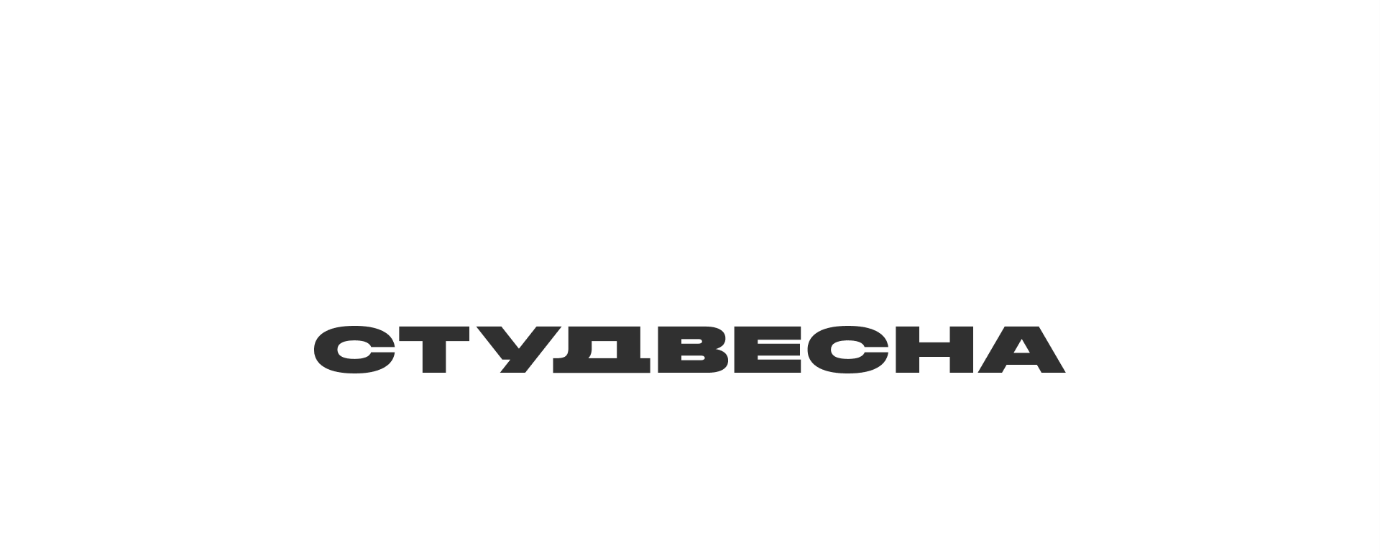 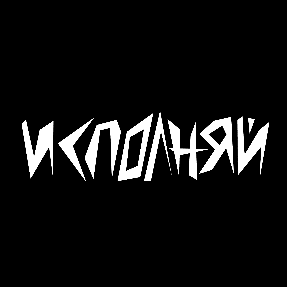 